Муниципальное бюджетное общеобразовательное учреждение «Краснооктябрьская средняя общеобразовательная школа»Стародубского муниципального района Брянской области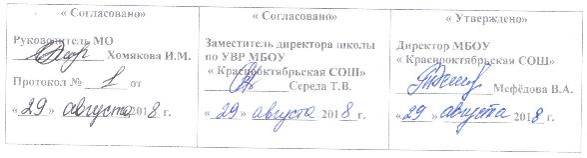 РАБОЧАЯ ПРОГРАММАфакультативного курса по русскому языку «Секреты русской орфографии»для 8 класса   Составлена на основе примерной программы Министерства образования и науки, федерального компонента государственного стандарта основного общего образования и базисного учебного плана.Составитель: Лукьянцева Галина Викторовна, учитель русского языка и литературы2018 гРабочая программа факультативных занятий по русскому языку «Секреты русской орфографии» 8 классПояснительная запискаСтатус документаРабочая программа по факультативным занятиям составлена на основе федерального компонента Государственного стандарта основного общего образования и Примерной программы основного общего образования по русскому языку (Программы по русскому языку к учебникам для 5-9 классов. М.Т. Баранов, Т.А. Ладыженская, Н.М. Шанский. Программно-методические материалы: 5-9 классы. Сост. Л.М. Рыбченкова.- М.: Дрофа, 2002).Структура документаРабочая программа состоит из 4 разделов.1 раздел – « Общие правила правописания» включает орфограммы, встречающиеся в любой части слова, например: ЖИ-ШИ, ЧА-ЩА, ЧУ-ЩУ.2 раздел – «Правописание корней и приставок» включает такие орфограммы, для правописания которых важно определить состав слова, но не имеет значения, к какой части речи относится слово.3 раздел – «Правописание окончаний и суффиксов частей речи». Пишущий должен не только определить, в какой части слова находится орфограмма, но и к какой части речи относится слово.4 раздел включает правила правописания служебных частей речи. На каждом занятии предусматривается двусторонний подход:1.Теоретическая часть (повторение правил, изучение трудных случаев правописания).2..Практическая часть (выполнение различных упражнений, помогающих закрепить знания орфографических правил, приобрести устойчивые навыки, составление схем-таблиц).Использование системы упражнений предусматривает различные формы и приемы работы учащихся: упражнения по аналогии, исследования, использование разных каналов поиска информации (энциклопедические и специальные словари, Интернет и др.), решение тестов по типу ЕГЭ. Общая характеристика учебного предметаВ течение нескольких лет Министерством образования РФ проводится выпускной экзамен в 9 классе в новой форме. Государственная (итоговая) аттестация в форме ГИА вошла в нашу жизнь осознанно и обоснованно. Из опыта работы известно,  что недостаточно знать экзаменационный материал, недостаточно просто грамотно писать – необходимо научиться сдавать экзамен.  Это особо важно для наших учащихся, у которых имеются пробелы в знаниях по многим причинам. Дополнительная подготовка для них необходима.Содержание факультативного курса отобрано и структировано на основе компетентностного  подхода.Цели и задачи обучения1.Углубление и систематизация знаний о языке, создание прочной, надежной базы орфографических навыков.2.Умение контролировать себя в процессе письма, применяя правила и привлекая для проверки трудных написаний словари и справочники.3.Умение находить и исправлять орфографические ошибки.4.Правильно писать изученные в 8 классе слова с непроверяемыми орфограммами. 5.Умение составлять схемы-таблицы, помогающие решать орфографические задачи. Предполагаемые формы обучения- практические занятия- самостоятельная работа с вариантами- работа с теоретическим материаломПредполагаемые результаты- появление у детей заинтересованности в учебе,- повышение успеваемости по предметуМесто предмета в федеральном базисном учебном планеФакультативный курс «Секреты русской орфографии» рассчитан на 34 часа. Он обеспечивает осмысление системы знаний о языке, формирование устойчивых навыков владения языком. Занятия данного курса ориентированы на подготовку к итоговой аттестации, где независимо от формы проведения экзамена учащиеся должны продемонстрировать результаты овладения нормами современного русского языка, основами культуры устной и письменной речи. Учебно-тематический планСодержание тем учебного курсаОрфография. Принципы русской орфографии. Безударные гласные корня, проверяемые и непроверяемые ударением. Чередование в корнях.О-E после шипящих и “Ц” в различных частях слова.Правописание приставок.Правописание согласных в корне слова. Правописание Ъ и Ь.Правописание суффиксов и окончаний различных частей речи.Буквы “Н” и “НН” в словах различных частей речи.Небуквенные орфограммы. Слитное и раздельное написание слов. Основные случаи дефисных написаний	Написание “НЕ” с разными частями речи. Разграничение частиц НЕ и НИ.Правописание служебных частей речи.Тренировочные задания по разделу “Орфография ”.Используемая литература:Л.А. Ахременкова «К пятерке шаг за шагом, или 50 занятий с репетитором». Русский язык. 8 класс», Москва «Просвещение» 2005.Г.К. Лидман-Орлова «Хочу быть грамотным». Краткий орфографический справочник по русскому языку. Москва . Издательство «Вахазар». 2005 год.Г.Г. Граник, С.М. Бондаренко, Л.А. Концевая «Секреты орфографии» Москва. «Просвещение», 1991 год.Д.Э. Розенталь «Пишите, пожалуйста, грамотно. Москва. «Астра» 1996 год.В.А. Иванова, З.А. Потиха, Д.Э.Розенталь «Занимательно о русском языке». Санкт-Петербург «Просвещение». 2004 год.М.М. Бушуева «Русский язык. Орфография». Издательский центр учебной литературы «Марк», 2004 год.                                                  Утверждаю ______________________ /зам. директора по УВР Середа Т.В./Календарно-тематическое планирование факультативных занятий по русскому языку «Секреты русской орфографии»8 классВсего по плану 35 часов (из расчета  1 час в неделю)№ п/пРаздел программыКоличество часовТеория Практика1 Орфография34    29       5№ урокаСодержание урокаПлановые сроки прохождения Факт-ипройдено1.Правописание согласных в корне. Работа с тестами.2.      Непроизносимые согласные.3.Согласные корня перед суффиксами. Двойные согласные в корне слова.4.Двойные согласные на стыке приставки и корня. Правописание согласных в приставках.5.Н и НН в прилагательных, образованных от существительных.6.Н и НН в наречиях, образованных от прилагательных.7.Правописание Н и НН в отглагольных прилагательных.8.Правописание Н и НН в причастиях.9.Правописание Н и НН в существительных. Работа с тестами.10.Безударные гласные в корнях. Особые случаи написания гласных в корнях.11.Правописание безударных гласных в приставках. Умники и умницы.12.Правописание безударных гласных в суффиксах существительных и прилагательных.13.Правописание безударных гласных в суффиксах глаголов и причастий. Работа со схемами и таблицами.14.Безударные гласные в суффиксах деепричастий и наречий. Составление карточек.15.Правописание безударных гласных в окончаниях существительных и прилагательных.16.Безударные гласные в окончаниях числительных.17.Безударные гласные в окончаниях глагола. Работа со схемами.18.Правописание безударных гласных в окончаниях причастий.19.Чередование гласных в корнях.20.Правописание О и Е после шипящих и Ц.21.Ы – И после Ц. Составление таблицы.22.Правописание букв Ь и Ъ.23.Правописание приставок ПРИ- и ПРЕ-.24.С прописной или строчной буквы? Составление словаря.25.Слитное и дефисное написание существительных.26.Слитное и дефисное написание прилагательных.27.Слитное, дефисное и раздельное написание наречий.28.Правописание предлогов. Производные предлоги.29.Правописание союзов.30.Правописание частиц. Частицы НЕ и НИ, их смысловое значение.31.Различение НЕ и НИ по положению в ударном или безударном слоге.32.Правописание НЕ с именами и наречиями на О.33.Частица НЕ и приставка НЕ с глаголом и деепричастием.34.Частица НЕ и приставка НЕ с причастием.35.Итоговый урок